 （一）服務對象權益申訴暨意見處理辦法本會設置一人為主任委員，由中心家長會會長兼任；一人為副主任委員，由中心家長會副會長兼任。其餘委員包括：家長代表四位（由家長會選拔推派）、服務對象代表一位（由服務對象自治會選拔推派）、中心代表二位為院長及主任、另聘二位外部代表（以相關專業人員為主，含專家學者、績優機構主管、社工人員、律師及醫護人員等）--相關資料（二）服務對象權益申訴處理流程表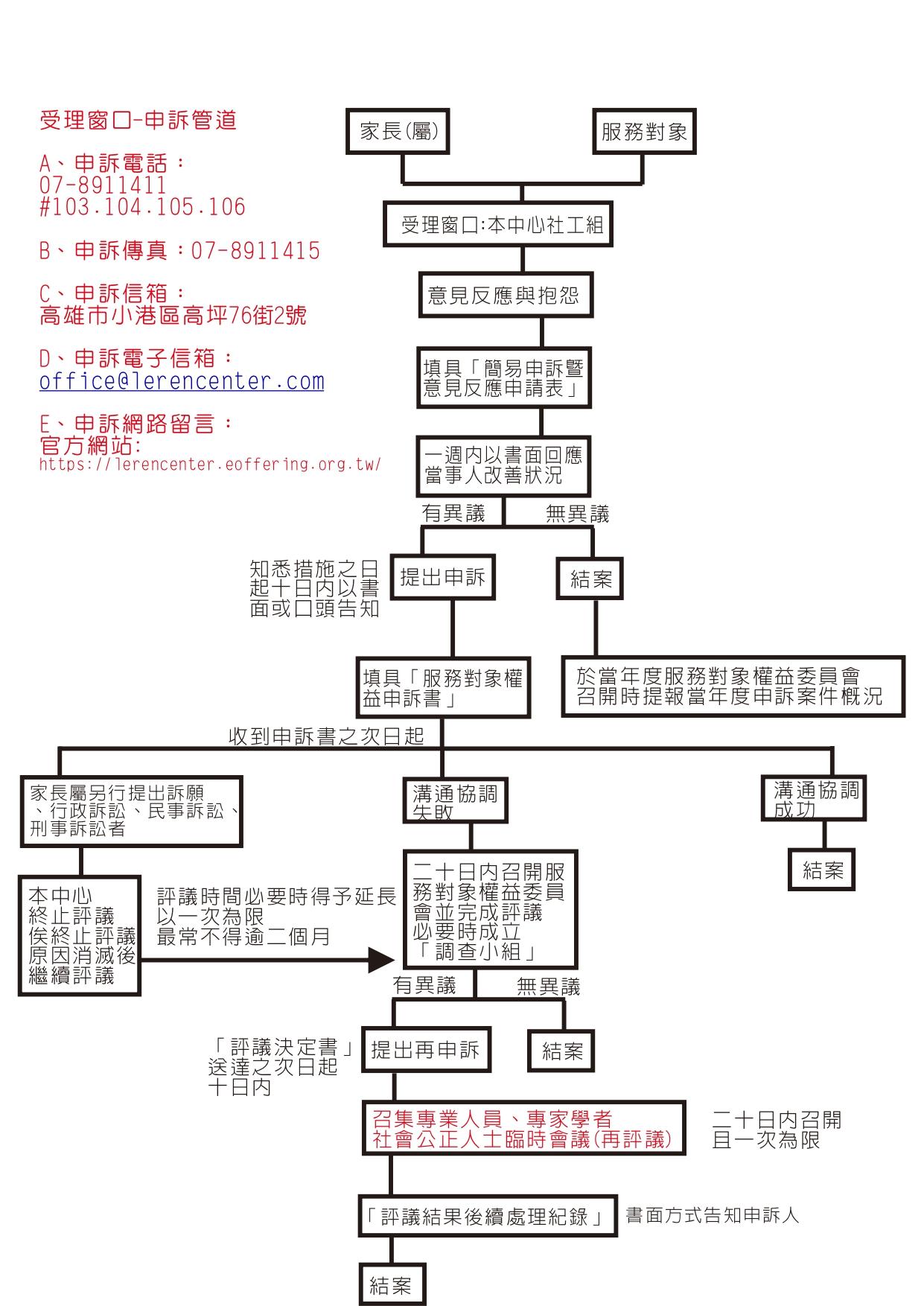 